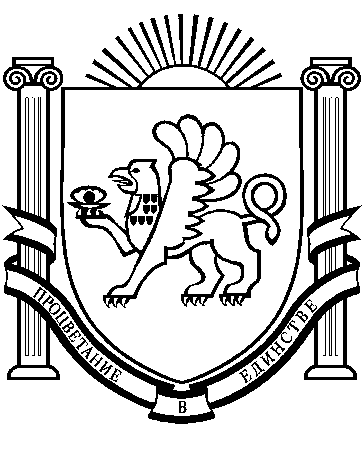 РЕСПУБЛИКА КРЫМ                                                                       РАЗДОЛЬНЕНСКИЙ РАЙОН                                                                         ЗИМИНСКИЙ СЕЛЬСКИЙ СОВЕТ                                                                                                                       12-е  заседание    1 созыва                                                                                          РЕШЕНИЕ  № 106-2/20от  20 августа   2020 года                                                                                                               с.ЗиминоОб отчете председателя Зиминского сельского совета- главы Администрации Зиминского сельского поселения Канцелярук С.В. о работе Зиминского сельского совета, Администрации Зиминского сельского поселения в 2019 году                                                                                                                          Заслушав  отчет  председателя Зиминского сельского совета- главы Администрации Зиминского сельского поселения Канцелярук С.В. о работе Зиминского сельского совета, Администрации Зиминского сельского поселения в 2019 году, в соответствии с Федеральным 
законом от 06 октября 2003 года № 131-ФЗ «Об общих принципах организации  местного самоуправления в Российской Федерации», Уставом 
муниципального образования Зиминское  сельское поселение Раздольненского  района  Республики Крым , Зиминский сельский совет                              РЕШИЛ:                                                                                                                                1.  Отчет  председателя  Зиминского сельского совета- главы Администрации Зиминского сельского поселения Канцелярук С.В. о работе Зиминского сельского совета, Администрации Зиминского сельского поселения в 2019 году принять к сведению    (приложение 1).                                                  2.Признать работу  Зиминского сельского совета, Администрации Зиминского сельского поселения в 2019 году удовлетворительной.                      3. Разместить данное решение на информационном стенде Зиминского сельского поселения.   4. Настоящее Решение вступает в силу с момента официального обнародования.     Председатель  Зиминского  сельского                                                                          совета- глава Администрации                                                                                           Зиминского сельского поселения :                                            С.В.Канцелярук                                                                                          Приложение 1                                                                      к решению 12  заседанияЗиминского сельского совета 2 созыва   от 20.08.2020г № 106-2/20  Отчет  председателя  Зиминского сельского совета- главы Администрации Зиминского сельского поселения Канцелярук С.В. о работе Зиминского сельского совета, Администрации Зиминского сельского поселения в 2019 годуОрганизационно-правовое обеспечение деятельности Зиминского сельского совета Во исполнение Федерального закона № 131-ФЗ от 06.10.2003 «Об общих принципах организации местного самоуправления в Российской Федерации», Устава муниципального образования Зиминское сельское поселение  Раздольненского района Республики Крым представляю вам информацию о результатах деятельности Зиминского сельского совета , Администрации Зиминского сельского поселения за 2019 год и приоритетных задачах, которые стоят перед Администрацией и депутатским корпусом в 2020году. Деятельность органов местного самоуправления сельского поселения в отчётном периоде была направлена, прежде всего, на стабилизацию общественных отношений, социальную защиту и поддержку населения, т.е на обеспечение эффективной работы представительного и исполнительного органов власти.Представительный орган муниципального образования –Зиминский сельский совет первого созыва отработал с 29 сентября 2014 года по 11 декабря  2019 года в количестве 9 депутатов, второй созыв приступил к работе 12 декабря  2019 года в количестве 10 депутатов. В настоящее время 9 депутатов осуществляют свои полномочия без отрыва от основной производственной или служебной деятельности, работают на общественных началах. Деятельность сельского совета в 2019 году была организована в соответствии с Федеральным законом от 06.10.2003 г. № 131-ФЗ «Об общих принципах организации местного самоуправления в Российской Федерации»,Законом Республики Крым от 21 августа 2014 года №54-ЗРК«Об основах местного самоуправления в Республике Крым».         Организационно-правовое обеспечение деятельности Зиминского сельского совета и Администрации Зиминского сельского поселения осуществляется на основе   Устава муниципального образования Зиминское сельское поселение Раздольненского района Республики Крым, Регламента сельского совета, плана работы, документов по делопроизводству.  	Зиминский сельский совет в отчетный период в рамках своей компетенции, определенной Федеральным законом от 06.10.2003 г. № 131-ФЗ «Об общих принципах организации местного самоуправления в Российской Федерации» провел определенную работу.Главной задачей работы сельского совета  в рамках полномочий – является повышение качества и уровня жизни жителей поселения, развитие инженерной, транспортной и социальной инфраструктур.	Всего проведено:- первым созывом - 93 заседания, принято 479 решений, в т.ч. в 2019 году проведено 17 заседаний совета, принято   90 решений;- вторым созывом – 2 заседания, принято 23 решения, среди которых: о внесении изменений в Устав Зиминского сельского поселения Раздольненского района Республики Крым;  об установлении земельного налога на территории Зиминского сельского поселения Раздольненского района Республики Крым; об установлении налога на имущество физических лиц на территории муниципального образования; о бюджете муниципального образования Зиминское сельское поселение Раздольненского района Республики Крым; о внесении изменений в бюджет муниципального образования Зиминское сельское поселение Раздольненского района Республики Крым.Рассматривались вопросы принятия других МНПА, а также внесения изменений и дополнений в ранее  принятые решения.Создание системы муниципальных правовых актов.Нормотворческая деятельность	Путём принятия решений сельского совета нормативного и ненормативного характера осуществляется нормотворческая деятельность в соответствии с полномочиями, предусмотренными федеральным и республиканским законодательством, это одна из важнейших функций Зиминского сельского совета, закреплённая Федеральным законом от 06.10.2003 №131-ФЗ «Об общих принципах организации местного самоуправления в Российской Федерации».В настоящее время Зиминским сельским советом создана достаточно полная система нормативных правовых актов, регламентирующих правоотношения в различных вопросах местного значения, что создает благоприятное правовое поле для эффективного осуществления местного самоуправления, реализации  гражданами своих прав.Решения Зиминского сельского совета размещаются (обнародуются) на информационных стендах населенных пунктов Зиминского сельского поселения и на официальном сайте Администрации Зиминского сельского поселения. 	Все муниципальные нормативные правовые акты, принятые органами местного самоуправления муниципального образования Зиминское сельское поселение после принятия поступают  для включения в Регистр муниципальных нормативных правовых актов Республики Крым.	Актом высшей юридической силы в системе муниципальных правовых актов сельского совета является Устав муниципального образования Зиминское сельское поселение, в который по мере изменения действующего законодательства вносятся изменения. 	В соответствии с Соглашением о взаимодействии между муниципальным образованием Зиминское сельское поселение Раздольненского района Республики Крым и Раздольненской межрайонной прокуратурой Республики Крым в правотворческой деятельности и обеспечении единства правового пространства Российской Федерации, с целью проведения антикоррупционной экспертизы, проекты муниципальных нормативных правовых актов, решения сельского совета направляются в прокуратуру.	 Деятельность Зиминского сельского совета проходила в тесном сотрудничестве с Администрацией Зиминского сельского поселения. Специалисты Администрации  сельского поселения оказывали содействие сельскому совету при подготовке нормативно-правовых актов и других документов, в частности, проектов решений, материалов для заседаний депутатских комиссий, а также своевременно опубликования официальных материалов и документов, принятых на заседаниях сельского совета и информирования депутатов о предстоящих мероприятиях. 	Администрация Зиминского сельского поселения в соответствии с Уставом муниципального образования Зиминское сельское поселение является исполнительно-распорядительным органом местного самоуправления Зиминского сельского поселения Раздольненского района Республики Крым и осуществляет свои функции в интересах жителей поселения по решению вопросов местного значения. 	Администрация подотчетна Зиминскому сельскому совету в решении вопросов местного значения и вопросов, связанных с осуществлением отдельных государственных полномочий.	Согласно Устава Зиминского сельского поселения, председатель сельского совета возглавляет Администрацию и исполняет полномочия главы Администрации сельского поселения. 	Председатель  сельского  совета- глава Администрации сельского поселения  в  пределах  своих  полномочий,  установленных  федеральными   законами, законами Республики Крым,  Уставом, нормативными  правовыми  актами  Совета,  издает  постановления  Администрации  по  вопросам  местного  значения  и  вопросам,  связанным  с  осуществлением  отдельных  государственных  полномочий, переданных  органам   местного  самоуправления  федеральными  законами  и законами  Республики Крым, а  также  распоряжения   по  вопросам  организации  работы  Администрации.	Администрацией Зиминского сельского поселения в 2019году принято 154   постановления.Деятельность Администрации Зиминского сельского поселения по  предоставлению муниципальных услуг осуществляется в соответствие с требованиями Федерального закона от 27 июля 2010 г. № 210-ФЗ «Об организации предоставления государственных и муниципальных услуг» и  постановления Совета министров от 13.10.2015 № 608«О формировании и ведении реестра государственных услуг Республики Крым».Администрацией Зиминского сельского поселения утверждены  в 2019 году - 11 административных регламентов ( в т.ч. проектов), постоянно ведется работа по внесению изменений в административные регламенты.В рамках предоставления муниципальных услуг по заявлениям граждан Администрацией  в 2019году выдано    1185 справок.В соответствии с Федеральным законом № 443-ФЗ от 28.12.2013 «О федеральной информационной адресной системе и о внесении изменений в Федеральный закон «Об общих принципах организации местного самоуправления в Российской  Федерации», в Администрации Зиминского сельского  поселения продолжается работа в федеральной информационной адресной системе.Администрация Зиминского сельского поселения с 2018 года подключена к электронному порталу Федеральной информационной адресной системы, в которую вносятся сведения адресного хозяйства объектов  недвижимости.Работа депутатских комиссий Зиминского  сельского советаВ Зиминском сельском совете 1 созыва работало 3 постоянных комиссии:-постоянная комиссия по бюджету, налогам, муниципальной собственности, земельных и имущественных отношений, социально-экономическому развитию (Председатель — Долинская Е.В.), -постоянная комиссия по сельскому хозяйству, охране окружающей среды, промышленности, транспорту, связи и жилищно-коммунальному хозяйству (Председатель — Канцелярук В.Б.),-постоянная комиссия по законности, правопорядку, регламенту, мандатам, служебной этике, кадровой политике и местному самоуправлению, по социальной  политике  (Председатель — Ямашкина Г.Н.)За период работы 1 созыва проводились  совместные  заседания постоянных комиссий.  В Зиминском сельском совете 2 созыва   образованы 2 депутатские комиссии:- комиссия по бюджету, налогам, муниципальной собственности, земельным и имущественным отношениям, социально-экономическому развитию, законности, правопорядку, регламенту, служебной этике, кадровой политике и  местному самоуправлению  (Председатель  Перепел Ю.В.) -комиссия по сельскому хозяйству, охране окружающей среды, промышленности, транспорту, связи, жилищно-коммунальному хозяйству, социальной политике, физкультуре и спорту (Председатель  Борисков В.Л.) Состав комиссий утверждён решением 1-го заседания 2 созыва сельского совета от 12.12.2019   № 12-2/19.На заседаниях комиссий предварительно рассматривались вопросы, выносимые на заседания сельского совета и вопросы, отнесенные к ведению комиссий в соответствии с планом работы сельского совета. 	Комиссии строят свою работу на основе коллективного, свободного, делового обсуждения и решения вопросов, гласности и инициативы их членов. 	Работа депутатов должна быть нацелена на то, чтобы нормотворческая деятельность велась в первую очередь в комиссиях, чтобы вопросы по приведению нормативных правовых актов в соответствие с законодательством Российской Федерации решались с их предварительным рассмотрением в комиссиях, а потом выносились на заседание совета. А это зависит в значительной мере от желания депутата и его активности, знания законодательства.Публичные слушания	Публичные слушания − это участие жителей нашего совета в решении вопросов местного значения посредством обсуждения проектов муниципальных нормативных правовых актов совета. Проводятся  они с целью выявления и учета мнения населения по вопросам местного значения и обеспечения непосредственного участия жителей поселения в осуществлении местного самоуправления, повышения гражданской активности населения. На заседании сельского совета было утверждено Положение о публичных слушаниях в муниципальном образовании Зиминское сельское поселение, в котором в соответствии с Федеральным  законом от 06 октября 2003 № 131-ФЗ «Об общих принципах организации местного самоуправления в Российской Федерации», Законом Республики Крым от 21.08.2014 № 54-ЗРК «Об основах  местного самоуправления в Республике Крым», Уставом муниципального образования Зииминское сельское поселение установлены вопросы, выносимые на публичные слушания, определен порядок их подготовки и проведения.	За отчетный период слушания проводились по обсуждению вопросов:по исполнению бюджета сельского поселения за 2018 год, по рассмотрению бюджета сельского поселения на 2020 год и плановый период   2021и 2022 годов, по внесению изменений в Правила благоустройства, по внесению изменений в Устав Зиминского сельского поселения.	Для подготовки публичных слушаний создавались рабочие группы, в состав которых входили в том числе и депутаты сельского совета. Материалы публичных слушаний обнародовались и опубликовались на информационном стенде Администрации Зиминского сельского поселения и на официальном сайте Администрации в сети «Интернет».Эффективность работы с избирателями (прием граждан)За депутатами Зиминского сельского совета закреплены территории сельского поселения. Ведется прием граждан. Основная проблема обратившихся – это социально-бытовые вопросы.  В состав муниципального образования Зиминское сельское поселение Раздольненского района Республики Крым – далее Зиминский сельский совет   входит 4 населенных пункта: с. Зимино, с. Воронки, с. Красноармейское, с.Овражное, в которых проживает 1567 человек. Из них трудоспособного  населения -  871,  пенсионеров - 394, детей школьного возраста  - 160,  детей  дошкольного возраста - 118.  На территории совета работают сельхозпредприятия, индивидуальные предприниматели: ООО «Ассортимент», ИП-КФХ «Боднарь А.Н.», КФХ «Зиминский бекон», КФХ «Капусняк А.В.», КФХ «Сулейманов А.Р.»          ИП  КФХ «Собчук А.Г.», ИП «Борисков В.Л.», ИП  КФХ «Киричок П.И.»,        ИП «Пинчук Л.В.»,  ИП «Шевчук Н.А.», ИП «Свиридов А.А.», ИП «Свиридова Е.А.», ИП «Кушнирук А.А.». ИП «Пагас  Н.А.»,     ИП «Щербаков В.П.».На территории сельского совета расположены: одна общеобразовательная  школа с.Зимино, функционируют - 1 Дом культуры, 2 сельских клуба, 4  ФАПа , 1 детский сад с.Зимино (при МБОУ «Зиминская школа-детский сад»), отделение «Почта России» с. Зимино,  передвижное отделении  «Почта России»  с.Красноармейское, 2 сельских библиотеки с.Зимино, с.Красноармейское.Работа с обращениями  граждан в  Администрации  сельского  поселенияС целью реализации Федерального закона от 02.05.2006 № 59-ФЗ«О порядке рассмотрения обращений граждан Российской Федерации» Администрацией Зиминского сельского поселения проводится определенная работа.В соответствии с положением ст. 13 Федерального закона от 02.05.2006        № 59-ФЗ должностными лицами Администрации ведется личный прием граждан согласно утвержденному графику.  	Также во исполнение ст. 13 Федерального закона от 02.05.2006 № 59-ФЗ в доступном для посетителей месте установлен информационный стенд, который содержит необходимую информацию.	За прошедший период основное внимание уделялось работе с населением.  Обращение граждан в основном были связаны с вопросами: Землепользования, оформления прав собственности на недвижимое имущество, водоснабжения, газоснабжения. За этот период были проведены  встречи с жителями сельского поселения в рамках проведения сходов граждан по пожарной безопасности, благоустройству,   встречи  в  рамках  проведения публичных слушаний  по   различным  вопросам деятельности. Прием граждан по личным вопросам осуществляется:-председателем Зиминского сельского совета - главой Администрации Зиминского  сельского поселения, заместителем главы Администрации Зиминского сельского поселения, ведущим специалистом по муниципальному имуществу, землеустройству, территориальному планированию Администрации Зиминского сельского поселения   по понедельникам, четвергам  с 8.00 до 17 часов.  В течении отчетного периода сотрудниками Администрации проводилась работа по выдаче документов для оформления прав собственности граждан на землю и другим основаниям.Администрацией ведется исполнение отдельных государственных полномочий в части ведения воинского учета. Учет граждан, пребывающих в запасе, и граждан, подлежащих призыву на военную службу в ВС РФ в Администрации организован и ведется в соответствии с требованиями закона РФ «О воинской обязанности и военной службе», Положение о воинском учете, инструкции.Основные направления деятельности Администрации Зиминского сельского поселения строились в соответствии с Уставом Зиминского сельского поселения.Бюджетно-финансовые вопросы Администрации сельского поселенияПо вопросам планирования и исполнения бюджета в Зиминском сельском поселении приняты нормативные правовые акты, регламентирующие бюджетный процесс. Для успешного развития территориальной громады была активизирована работа по исполнению доходной части бюджета. В бюджет Зиминского  сельского совета за 2019 год поступило доходов 5 320 683,38руб.  Выполнение бюджета позволило своевременно выплачивать всем работникам заработную плату, погашать платежи за энергоносители. Финансировались Программы: «Обеспечение деятельности органов местного самоуправления Зиминского сельского поселения Раздольненского района Республики Крым на 2019 год и плановый период 2020-2021 годов»,  ««Благоустройство Зиминского сельского поселения на 2019-2021 годы»».Своевременно оплачивались расходы на поставку электроэнергии уличного освещения с. Зимино.Были произведены следующие расходы:- оплата работ по составление проектно-сметной документации для ремонта автомобильных дорог общего пользования местного значения: ул.Школьная с.Красноармейское, Раздольненского района Республики Крым;
     - оплата работ по обустройству пешеходного перехода на ул. Гагарина (возле школы) в с. Зимино, Раздольненского района Республики Крым;
     - оплата работ по установке недостающих дорожных знаков в с. Зимино на улицах:  Федончука, Степная, Октябрьская, Ленина, Хмельницкая, Школьная, Мира,40 лет Победы, Проезд Школьный, 60 лет СССР, Новая, Гагарина, в с. Красноармейское на улицах: Октябрьская, Школьная, Виноградная, Степная, Победы. Раздольненского района Республики Крым;
     -приобретение знака дополнительной информации (табличка) на металлической стойке;
      - оплата работ по восстановлению электроосвещения на автомобильной дороге с. Зимино, ул. Федончука от ПК 4+00 до ПК 8+00-80;
     -оплата работ по восстановлению электроосвещения на автомобильной дороге с.Зимино, ул.Федончука от ПК 0+00 до ПК 4+00;
     -оплата работ по восстановлению электроосвещения на автомобильной дороге с.Зимино, ул.Федончука от ПК 8+00 до ПК 12+00.
      Расходы на реализацию мероприятий по приведению мест захоронения в соответствии с требованиями действующего законодательства о похоронном деле, а также санитарных норм и правил:
     -оплата за  урны уличные для ТКО из металла;
     - оплата за модульный комплект площадки для контейнеров (Бетонная плита + ограждение из профнастила;
     -оплата за металлические контейнеры для сбора ТБО;
     -оплата за скамейки парковые;
     -оплата за модульный комплект питьевого и хозяйственного водоснабжения (каркас металлический обшитый лист.из профнастила + 2емкости по 500 лит.).
     -оплата за ворота с калиткой из металлоконструкций, обшиты профнастилом.
       Расходы на ремонт автомобильных дорог общего пользования местного значения:     -оплата работ по ремонту автомобильных дорог общего пользования местного значения: ул. Школьная, с. Красноармейское, Раздольненского района, РК.	В 2021 году запланированы мероприятия в соответствии с выделенным бюджетным финансированием на 2021 год, а именно:-     выплата заработной платы работникам Администрации Зиминского сельского поселения и МКУ «УОДОМС  Зиминского сельского поселения»;-     оплата коммунальных услуг и энергоносителей;-   частичная установка осветительных фонарей во всех населённых пунктах поселения;- установка спортивных площадок в с. Зимино;- проведение кадастровых работ по оформлению земельных участков;- проведение работ по благоустройству территории сельского поселения;- проведение работ по благоустройству кладбищ.Коммунальное хозяйство         В сельском поселении действует Муниципальная программа «Благоустройство», которая нацелена на повышение качества обслуживания населения, обеспечение надежности коммунальных сетей, для обеспечения эффективной работы сетей наружного освещения.Водоснабжением на территории поселения занимается ГУП РК «Вода Крыма». Проблемы в плане обеспечения населения питьевой водой в сельском поселении решены. В настоящий момент во всех селах подача питьевой воды населению производится  круглосуточно. Участие Администрации Зиминского  сельского поселения в предупреждении и ликвидации последствий чрезвычайных ситуаций в границах сельского поселенияУчастие Администрации Зиминского сельского поселения  в предупреждении и ликвидации последствий чрезвычайных ситуаций в границах сельского поселения и обеспечение первичных мер пожарной безопасности в границах населенных пунктов заключается в информировании населения об опасности возникновения чрезвычайных ситуаций, мерах предупреждения их возникновения и способов ликвидации последствий данный вопрос решался  при посещении жителей, вручались памятки по пожарной безопасности.  В весенне–летний период проводилась опашка населенных пунктов.  Проверены противопожарный гидранты в селах поселения, в зимнее время производится очистка путей подъезда забора воды. Услуги связи, торговли, транспорта.На территории поселения функционируют 8 магазинов, почтовое отделение, передвижное почтовое отделение.Обращения граждан по вопросу нарушения законодательства о защите прав потребителей в Администрацию Зиминского сельского поселения не поступали. Магазины обеспечивают и снабжают население товарами первой необходимости. Ценовая политика – в норме, товарный ассортимент в магазинах  нормальный. В части разработки и утверждения схем размещения нестационарных объектов торговли Администрацией Зиминского сельского поселения отработано  в полном объеме.    Почтовое отделение , передвижное почтовое отделение  работают в штатном режиме.Установлен остановочный павильон в с. Красноармейское, готовится к реализации  установка   еще 2 павильонов (с.Зимино, с.Красноармейское), проект их  обустройства.Организация библиотечного обслуживания.Зиминская библиотека расположена на центральной усадьбе в                       с. Зимино. В микрорайоне обслуживания проживают 955  чел.Библиотека активно сотрудничает с учреждениями села, принимает активное участие в культурной жизни сельского поселения. В библиотеке регулярно оформляются выставки литературы к юбилеям писателей, к празднику Победы, ко Дню защиты детей и другим знаменательным датам России и Крыма.Красноармейская библиотека в с. Красноармейское. В микрорайоне обслуживания проживают  406  чел.Клубные учрежденияРаботники культуры с. Зимино организуют и проводят культурно-массовые мероприятия к календарным праздникам, праздничные концерты к государственным праздникам России, конкурсные развлекательные мероприятия для детей и взрослых, танцевальные вечера и вечера отдыха. Обязательной культурной программой сопровождаются всероссийские праздники, активное участие в районных мероприятиях. По итогам работы неоднократно награждались Почетными грамотами Министерства культуры Республики Крым,  Раздольненского районного совета, Администрации Раздольненского района,  Администрации   Зиминского сельского поселения.В с.Красноармейское проводятся  развлекательные мероприятия для детей.Совместно с библиотеками проводятся беседы, оформляется актуальная наглядная агитация и книжные выставки ко всем календарным праздникам и знаменательным датам.Физкультура и спорт.В Зиминском сельском поселении на базе Зиминской школы имеется спортивный зал, спортивный инвентарь. На территории с. Зимино и с. Красноармейское  имеются   министадионы.                                Формирование архивных фондов.  В процессе деятельности Администрации Зиминского сельского поселения создаются, систематизируются и хранятся документы, представляющие собой архивный фонд сельского поселения. К документам, образующий архивный фонд относятся:  - Устав Зиминского  сельского поселения;  - Решения Зиминского сельского совета;  - Постановления и распоряжения председателя Зиминского сельского совета -главы Администрации Зиминского сельского поселения по основным вопросам;- Похозяйственные книги, систематизирующие основную статистическую информацию о населении и объектах недвижимого имущества,-Ведомости на выплату заработной платы, карточки,-Личные дела  работников.    Часть  документов, составляющих архивный фонд сельского поселения ,  в установленное законодательством время передаются на хранение в муниципальный архив.Организация сбора и вывоз бытовых отходов	Сбор и вывоз бытовых отходов и мусора в отчетный период на территории Зиминского сельского поселения осуществляется ГУП РК «Крымэкоресурсы», проводится работа по благоустройству населённых пунктов поселения. Оборудованы контейнерные площадки.Хочется особо подчеркнуть, что целью работы сельского совета 2 созыва и Администрации Зиминского сельского поселения является осуществление своих полномочий местного значения в соответствии с Уставом Зиминского сельского поселения для повышения социального уровня жизни граждан Зиминского сельского поселения путем экономического и социально-культурного развития поселения.Председатель Зиминского  сельского совета   -глава Администрации Зиминского   сельского  поселения                                          С.В.Канцелярук